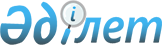 О внесении изменений в постановление Правительства Республики Казахстан от 20 апреля 2021 года № 253 "Об утверждении государственного образовательного заказа на подготовку специалистов с высшим и послевузовским образованием, а также техническим и профессиональным, послесредним образованием в организациях образования, финансируемых из республиканского бюджета (за исключением организаций образования, осуществляющих подготовку специалистов для Вооруженных Сил Республики Казахстан, других войск и воинских формирований, а также специальных государственных органов), на 2021 – 2022, 2022 – 2023, 2023 – 2024 учебные годы"
					
			Утративший силу
			
			
		
					Постановление Правительства Республики Казахстан от 11 марта 2022 года № 120. Утратило силу постановлением Правительства Республики Казахстан от 16 августа 2023 года № 690.
      Сноска. Утратило силу постановлением Правительства РК от 16.08.2023 № 690 (вводится в действие по истечении десяти календарных дней после дня его первого официального опубликования).
      Правительство Республики Казахстан ПОСТАНОВЛЯЕТ:
      1. Внести в постановление Правительства Республики Казахстан от 20 апреля 2021 года № 253 "Об утверждении государственного образовательного заказа на подготовку специалистов с высшим и послевузовским образованием, а также техническим и профессиональным, послесредним образованием в организациях образования, финансируемых из республиканского бюджета (за исключением организаций образования, осуществляющих подготовку специалистов для Вооруженных Сил Республики Казахстан, других войск и воинских формирований, а также специальных государственных органов), на 2021 – 2022, 2022 – 2023, 2023 – 2024 учебные годы" следующие изменения:
      государственный образовательный заказ на подготовку специалистов с высшим образованием в организациях образования, финансируемых из республиканского бюджета, на 2022 – 2023 учебный год, утвержденный указанным постановлением, изложить в новой редакции согласно приложению 1 к настоящему постановлению;
      государственный образовательный заказ на подготовку специалистов с высшим образованием в организациях образования, финансируемых из республиканского бюджета, на 2023 – 2024 учебный год, утвержденный указанным постановлением, изложить в новой редакции согласно приложению 2 к настоящему постановлению;
      государственный образовательный заказ на подготовку специалистов с послевузовским образованием в организациях образования, финансируемых из республиканского бюджета, на 2022 – 2023 учебный год, изложить в новой редакции согласно приложению 3 к настоящему постановлению;
      государственный образовательный заказ на подготовку специалистов с послевузовским образованием в организациях образования, финансируемых из республиканского бюджета, на 2023 – 2024 учебный год, изложить в новой редакции согласно приложению 4 к настоящему постановлению.
      2. Министерству образования и науки Республики Казахстан принять меры по размещению и распределению утвержденного государственного образовательного заказа на подготовку специалистов с высшим и послевузовским образованием в организациях образования, финансируемых из республиканского бюджета.
      3. Настоящее постановление вводится в действие по истечении десяти календарных дней после дня его первого официального опубликования. Государственный образовательный заказ на подготовку специалистов с высшим образованием в организациях образования, финансируемых из республиканского бюджета, на 2022 – 2023 учебный год
      Администратор бюджетных программ: Министерство образования и науки Республики Казахстан
      * Финансирование государственного образовательного заказа осуществляется путем установления повышающего коэффициента "1,05" к размеру гранта, предоставляемого обучающимся в рамках государственного образовательного заказа согласно Программе развития исследовательского университета автономной организации образования "Назарбаев Университет" на 2021 – 2025 годы, утвержденной постановлением Правительства Республики Казахстан от 23 декабря 2021 года № 923.
      Администратор бюджетных программ: Министерство внутренних дел Республики Казахстан 
      Администратор бюджетных программ: Министерство по чрезвычайным ситуациям Республики Казахстан 
      Администратор бюджетных программ: Министерство культуры и спорта Республики Казахстан 
      Администратор бюджетных программ: Министерство здравоохранения Республики Казахстан 
      ____________________ Государственный образовательный заказ на подготовку специалистов с высшим образованием в организациях образования, финансируемых из республиканского бюджета, на 2023 – 2024 учебный год
      Администратор бюджетных программ: Министерство образования и науки Республики Казахстан
      * Финансирование государственного образовательного заказа осуществляется путем установления повышающего коэффициента "1,05" к размеру гранта, предоставляемого обучающимся в рамках государственного образовательного заказа согласно Программе развития исследовательского университета автономной организации образования "Назарбаев Университет" на 2021 – 2025 годы, утвержденной постановлением Правительства Республики Казахстан от 23 декабря 2021 года № 923.
      Администратор бюджетных программ: Министерство внутренних дел Республики Казахстан
      Администратор бюджетных программ: Министерство по чрезвычайным ситуациям Республики Казахстан 
      Администратор бюджетных программ: Министерство культуры и спорта Республики Казахстан 
      Администратор бюджетных программ: Министерство здравоохранения Республики Казахстан 
      ___________________ Государственный образовательный заказ на подготовку специалистов с послевузовским образованием в организациях образования, финансируемых из республиканского бюджета, на 2022 – 2023 учебный год
      Прием в магистратуру
      Администратор бюджетных программ: Министерство образования и науки Республики Казахстан
      * Финансирование государственного образовательного заказа осуществляется путем установления повышающего коэффициента "1,05" к размеру гранта, предоставляемого обучающимся в рамках государственного образовательного заказа согласно Программе развития исследовательского университета автономной организации образования "Назарбаев Университет" на 2021 – 2025 годы, утвержденной постановлением Правительства Республики Казахстан от 23 декабря 2021 года № 923.
      Администратор бюджетных программ: Министерство внутренних дел Республики Казахстан
      Администратор бюджетных программ: Министерство культуры и спорта Республики Казахстан
      Администратор бюджетных программ: Министерство здравоохранения Республики Казахстан 
      Администратор бюджетных программ: Генеральная прокуратура Республики Казахстан 
      Администратор бюджетных программ: Агентство Республики Казахстан по делам государственной службы 
      Администратор бюджетных программ: Верховный Суд Республики Казахстан 
      Прием в резидентуру
      Администратор бюджетных программ: Министерство здравоохранения Республики Казахстан 
      Администратор бюджетных программ: Министерство образования и науки Республики Казахстан 
      * Финансирование государственного образовательного заказа осуществляется путем установления повышающего коэффициента "1,05" к размеру гранта, предоставляемого обучающимся в рамках государственного образовательного заказа согласно Программе развития исследовательского университета автономной организации образования "Назарбаев Университет" на 2021 – 2025 годы, утвержденной постановлением Правительства Республики Казахстан от 23 декабря 2021 года № 923.
      Прием в докторантуру
      Администратор бюджетных программ: Министерство образования и науки Республики Казахстан
      * Финансирование государственного образовательного заказа осуществляется путем установления повышающего коэффициента "1,05" к размеру гранта, предоставляемого обучающимся в рамках государственного образовательного заказа согласно Программе развития исследовательского университета автономной организации образования "Назарбаев Университет" на 2021 – 2025 годы, утвержденной постановлением Правительства Республики Казахстан от 23 декабря 2021 года № 923.
      Администратор бюджетных программ: Министерство внутренних дел Республики Казахстан 
      Администратор бюджетных программ: Министерство культуры и спорта Республики Казахстан 
      Администратор бюджетных программ: Министерство здравоохранения Республики Казахстан 
      Администратор бюджетных программ: Генеральная прокуратура Республики Казахстан 
      Администратор бюджетных программ: Агентство Республики Казахстан по делам государственной службы 
      ______________________ Государственный образовательный заказ на подготовку специалистов с послевузовским образованием в организациях образования, финансируемых из республиканского бюджета, на 2023 – 2024 учебный год
      Прием в магистратуру
      Администратор бюджетных программ: Министерство образования и науки Республики Казахстан 
      * Финансирование государственного образовательного заказа осуществляется путем установления повышающего коэффициента "1,05" к размеру гранта, предоставляемого обучающимся в рамках государственного образовательного заказа согласно Программе развития исследовательского университета автономной организации образования "Назарбаев Университет" на 2021 – 2025 годы, утвержденной постановлением Правительства Республики Казахстан от 23 декабря 2021 года № 923.
      Администратор бюджетных программ: Министерство внутренних дел Республики Казахстан 
      Администратор бюджетных программ: Министерство культуры и спорта Республики Казахстан      Администратор бюджетных программ: Министерство здравоохранения Республики Казахстан 


      Администратор бюджетных программ: Генеральная прокуратура Республики Казахстан       Администратор бюджетных программ: Агентство Республики Казахстан по делам государственной службы


      Администратор бюджетных программ: Верховный Суд Республики Казахстан 
      Прием в резидентуру
      Администратор бюджетных программ: Министерство здравоохранения Республики Казахстан 
      Администратор бюджетных программ: Министерство образования и науки Республики Казахстан 
      * Финансирование государственного образовательного заказа осуществляется путем установления повышающего коэффициента "1,05" к размеру гранта, предоставляемого обучающимся в рамках государственного образовательного заказа согласно Программе развития исследовательского университета автономной организации образования "Назарбаев Университет" на 2021 – 2025 годы, утвержденной постановлением Правительства Республики Казахстан от 23 декабря 2021 года № 923.
      Прием в докторантуру
      Администратор бюджетных программ: Министерство образования и науки Республики Казахстан 
      * Финансирование государственного образовательного заказа осуществляется путем установления повышающего коэффициента "1,05" к размеру гранта, предоставляемого обучающимся в рамках государственного образовательного заказа согласно Программе развития исследовательского университета автономной организации образования "Назарбаев Университет" на 2021 – 2025 годы, утвержденной постановлением Правительства Республики Казахстан от 23 декабря 2021 года № 923.
      Администратор бюджетных программ: Министерство внутренних дел Республики Казахстан 
      Администратор бюджетных программ: Министерство культуры и спорта Республики Казахстан 
      Администратор бюджетных программ: Министерство здравоохранения Республики Казахстан 
      Администратор бюджетных программ: Генеральная прокуратура Республики Казахстан 
      Администратор бюджетных программ: Агентство Республики Казахстан по делам государственной службы 
      ______________________
					© 2012. РГП на ПХВ «Институт законодательства и правовой информации Республики Казахстан» Министерства юстиции Республики Казахстан
				
      Премьер-МинистрРеспублики Казахстан 

А. Смаилов
Приложение 1
к постановлению Правительства
Республики Казахстан
от 11 марта 2022 года № 120Утвержден
постановлением Правительства
Республики Казахстан
от 20 апреля 2021 года № 253
Код и классификация области образования
Государственный образовательный заказ
Средние расходы на обучение 1 студента за учебный год/год (в тыс. тенге) / расходы 1 (один) кредита на обучение 1 студента (тенге)
Средние расходы на обучение 1 студента за учебный год/год (в тыс. тенге) / расходы 1 (один) кредита на обучение 1 студента (тенге)
Код и классификация области образования
Государственный образовательный заказ
организации высшего и (или) послевузовского образования с особым статусом
другие организации высшего и (или) послевузовского образования
1
2
3
4
6B01 Педагогические науки
10810
1010,9/16 848
901/15 017
6B02 Искусство и гуманитарные науки
1615
1 049,3/17 488
922,5/15 375
6B03 Социальные науки, журналистика и информация
960
799,1/13 318
714,9/11 915
6B04 Бизнес, управление и право
1223
799,1/13 318
714,9/11 915
6B05 Естественные науки, математика и статистика
6288
826,9/13 781,7
742,7/12 378
6B06 Информационно-коммуникационные технологии
9103
1004,7/16 742
920,5/15 342
6B07 Инженерные, обрабатывающие и строительные отрасли
17794
1004,7/16 742
920,5/15 342
6B08 Сельское хозяйство и биоресурсы
2123
826,9/13 782
742,7/12 378
6B11 Услуги
2 200
799,1/13 318
714,9/11 915
6B09 Ветеринария
925
1082,6/18 043
955,8/15 930
На обучение граждан Республики Казахстан из числа сельской молодежи, переселяющихся в регионы, определенные Правительством Республики Казахстан, в том числе:
3653
6B01 Педагогические науки
2263
1010,9/16 848
901/15 017
6B06 Информационно-коммуникационные технологии
384
1004,7/16 742
920,5/15 342
6B07 Инженерные, обрабатывающие и строительные отрасли
934
1004,7/16 742
920,5/15 342
6B08 Сельское хозяйство и биоресурсы
72
826,9/13 782
742,7/12 378
На обучение иностранных граждан по международным соглашениям
365
920,3 /15 339
825 /13 751
На обучение студентов в Казахстанском филиале Московского государственного университета имени М.В. Ломоносова
125
1706,4
На обучение студентов в филиалах зарубежных вузов
200
920,5
На обучение студентов в филиале "Восход" Московского авиационного института
45
874,9
На обучение студентов в АОО "Назарбаев Университет", в том числе иностранных граждан
1192
7246,3*
На обучение слушателей подготовительных отделений ВУЗов
1750
344,8
На обучение слушателей в подготовительном отделении АОО "Назарбаев Университет
600
6145,3*
Резерв
100
920,3 /15 339
825 /13 751
Стипендиальная программа на обучение иностранных граждан, в том числе лиц казахской национальности, не являющихся гражданами Республики Казахстан
490
635,8/10597
635,8/10597
На обучение студентов в организациях высшего и послевузовского образования, находящихся в доверительном управлении (НАО "Северо-Казахстанский университет имени Манаша Козыбаева)"
1500
920,5
Целевые образовательные гранты для обучения в ведущих высших учебных заведениях молодежи из густонаселенных и западных регионов, в том числе:
10000
6B01 Педагогические науки
2200
1010,9/16 848
901/15 017
6В05 Естественные науки, математика и статистика
700
826,9/13 781,7
742,7/12 378
6B06 Информационно-коммуникационные технологии
3100
1004,7/16 742
920,5/15 342
6B07 Инженерные, обрабатывающие и строительные отрасли
4000
1004,7/16 742
920,5/15 342
Всего:
73061
Код и классификация области образования
Код и классификация направлений подготовки
Государственный образовательный заказ на очное обучение
Средние расходы на обучение 1 курсанта в год (в тыс. тенге)
Карагандинская академия Министерства внутренних дел Республики Казахстан
Карагандинская академия Министерства внутренних дел Республики Казахстан
Карагандинская академия Министерства внутренних дел Республики Казахстан
Карагандинская академия Министерства внутренних дел Республики Казахстан
6B12 Национальная безопасность и военное дело
6B123 Общественная безопасность
250
1687,0
Всего
250
Код и классификация области образования
Код и классификация направлений подготовки
Государственный образовательный заказ на очное обучение
Средние расходы на обучение 1 курсанта в год (в тыс. тенге)
Академия гражданской защиты имени Малика Габдуллина Министерства по чрезвычайным ситуациям Республики Казахстан
Академия гражданской защиты имени Малика Габдуллина Министерства по чрезвычайным ситуациям Республики Казахстан
Академия гражданской защиты имени Малика Габдуллина Министерства по чрезвычайным ситуациям Республики Казахстан
Академия гражданской защиты имени Малика Габдуллина Министерства по чрезвычайным ситуациям Республики Казахстан
6B12 Национальная безопасность и военное дело
6B121 Военное дело
15
2210,2
6B12 Национальная безопасность и военное дело
6B123 Общественная безопасность
118
2210,2
6B12 Национальная безопасность и военное дело
6B123 Общественная безопасность (обучение граждан Кыргызской Республики)
10
1959,6
6B12 Национальная безопасность и военное дело
6B123 Общественная безопасность (обучение граждан Республики Таджикистан)
5
1959,6
Всего
148
Код и классификация области образования
Код и классификация направлений подготовки
Государственный образовательный заказ на очное обучение
Средние расходы на обучение 1 студента в год (в тыс. тенге)
Организации высшего и (или) послевузовского образования в области искусства
Организации высшего и (или) послевузовского образования в области искусства
890
х
Международный университет туризма и гостеприимства
Международный университет туризма и гостеприимства
Международный университет туризма и гостеприимства
Международный университет туризма и гостеприимства
6В01 Педагогические науки
6В014 Подготовка учителей с предметной специализацией общего развития
100
901,0
6B11 Услуги
6B111 Сфера обслуживания
700
714,9
Всего
800
Итого
1690
Код и классификация области образования
Код и классификация направлений подготовки
Государственный образовательный заказ
Средние расходы на обучение 1 студента за учебный год (в тыс.тенге)
Средние расходы на обучение 1 студента за учебный год (в тыс.тенге)
Код и классификация области образования
Код и классификация направлений подготовки
Государственный образовательный заказ
организации высшего и (или) послевузовского образования с особым статусом
другие организации высшего и (или) послевузовского образования
6В10 Здравоохранение и социальное обеспечение (медицина)
6В101 Здравоохранение
2700 (в том числе по неклиническим специальностям – 200)
1188,0
1001,0
Всего
2700
В том числе на обучение иностранных граждан по международным соглашениям
20Приложение 2
к постановлению Правительства
Республики Казахстан
от 11 марта 2022 года № 120Утвержден
постановлением Правительства
Республики Казахстан
от 20 апреля 2021 года № 253
Код и классификация области образования
Государственный образовательный заказ
Средние расходы на обучение 1 студента за учебный год/год (в тыс. тенге) / расходы 1 (один) кредита на обучение 1 студента (тенге)
Средние расходы на обучение 1 студента за учебный год/год (в тыс. тенге) / расходы 1 (один) кредита на обучение 1 студента (тенге)
Код и классификация области образования
Государственный образовательный заказ
организации высшего и (или) послевузовского образования с особым статусом
другие организации высшего и (или) послевузовского образования
1
2
3
4
6B01 Педагогические науки
12885
1010,9/16 848
901/15 017
6B02 Искусство и гуманитарные науки
1615
1 049,3/17 488
922,5/15 375
6B03 Социальные науки, журналистика и информация
960
799,1/13 318
714,9/11 915
6B04 Бизнес, управление и право
1223
799,1/13 318
714,9/11 915
6B05 Естественные науки, математика и статистика
7388
826,9/13 781,7
742,7/12 378
6B06 Информационно-коммуникационные технологии
10103
1004,7/16 742
920,5/15 342
6B07 Инженерные, обрабатывающие и строительные отрасли
18944
1004,7/16 742
920,5/15 342
6B08 Сельское хозяйство и биоресурсы
2273
826,9/13 782
742,7/12 378
6B11 Услуги
2 200
799,1/13 318
714,9/11 915
6B09 Ветеринария
975
1082,6/18 043
955,8/15 930
На обучение граждан Республики Казахстан из числа сельской молодежи, переселяющихся в регионы, определенные Правительством Республики Казахстан, в том числе:
3328
6B01 Педагогические науки
1938
1010,9/16 848
901/15 017
6B06 Информационно-коммуникационные технологии
384
1004,7/16 742
920,5/15 342
6B07 Инженерные, обрабатывающие и строительные отрасли
934
1004,7/16 742
920,5/15 342
6B08 Сельское хозяйство и биоресурсы
72
826,9/13 782
742,7/12 378
На обучение иностранных граждан по международным соглашениям
365
920,3 /15 339
825 /13 751
На обучение студентов в Казахстанском филиале Московского государственного университета имени М.В. Ломоносова
125
1706,4
На обучение студентов в филиале "Восход" Московского авиационного института
45
874,9
На обучение студентов в АОО "Назарбаев Университет", в том числе иностранных граждан
1192
7083,7*
На обучение слушателей подготовительных отделений ВУЗов
1750
344,8
На обучение слушателей в подготовительном отделении АОО "Назарбаев Университет
600
6007,4*
Резерв
100
920,3 /15 339
825 /13 751
Стипендиальная программа на обучение иностранных граждан, в том числе лиц казахской национальности, не являющихся гражданами Республики Казахстан
490
635,8/10597
635,8/10597
Всего
66561
Код и классификация области образования
Код и классификация направлений подготовки
Государственный образовательный заказ на очное обучение
Средние расходы на обучение 1 курсанта в год (в тыс. тенге)
Карагандинская академия Министерства внутренних дел Республики Казахстан
Карагандинская академия Министерства внутренних дел Республики Казахстан
Карагандинская академия Министерства внутренних дел Республики Казахстан
Карагандинская академия Министерства внутренних дел Республики Казахстан
6B12 Национальная безопасность и военное дело
6B123 Общественная безопасность
250
1687,0
Всего
250
Код и классификация области образования
Код и классификация направлений подготовки
Государственный образовательный заказ на очное обучение
Средние расходы на обучение 1 курсанта в год (в тыс. тенге)
Академия гражданской защиты имени Малика Габдуллина Министерства по чрезвычайным ситуациям Республики Казахстан
Академия гражданской защиты имени Малика Габдуллина Министерства по чрезвычайным ситуациям Республики Казахстан
Академия гражданской защиты имени Малика Габдуллина Министерства по чрезвычайным ситуациям Республики Казахстан
Академия гражданской защиты имени Малика Габдуллина Министерства по чрезвычайным ситуациям Республики Казахстан
6B12 Национальная безопасность и военное дело
6B121 Военное дело
15
2210,2
6B12 Национальная безопасность и военное дело
6B123 Общественная безопасность
118
2210,2
6B12 Национальная безопасность и военное дело
6B123 Общественная безопасность (обучение граждан Кыргызской Республики)
10
1959,6
6B12 Национальная безопасность и военное дело
6B123 Общественная безопасность (обучение граждан Республики Таджикистан)
5
1959,6
Всего
148
Код и классификация области образования
Код и классификация направлений подготовки
Государственный образовательный заказ на очное обучение
Средние расходы на обучение 1 студента в год (в тыс. тенге)
Организации высшего и (или) послевузовского образования в области искусства
Организации высшего и (или) послевузовского образования в области искусства
890
х
Международный университет туризма и гостеприимства
Международный университет туризма и гостеприимства
Международный университет туризма и гостеприимства
Международный университет туризма и гостеприимства
6В01 Педагогические науки
6В014 Подготовка учителей с предметной специализацией общего развития
100
901,0
6B11 Услуги
6B111 Сфера обслуживания
700
714,9
Всего
800
Итого
1690
Код и классификация области образования
Код и классификация направлений подготовки
Государственный образовательный заказ
Средние расходы на обучение 1 студента за учебный год (в тыс. тенге)
Средние расходы на обучение 1 студента за учебный год (в тыс. тенге)
Код и классификация области образования
Код и классификация направлений подготовки
Государственный образовательный заказ
организации высшего и (или) послевузовского образования с особым статусом
другие организации высшего и (или) послевузовского образования
6В10 Здравоохранение и социальное обеспечение (медицина)
6В101 Здравоохранение
2700 (в том числе по неклиническим специальностям – 200)
1188,0
1001,0
Всего
2700
В том числе на обучение иностранных граждан по международным соглашениям
20Приложение 3
к постановлению Правительства
Республики Казахстан
от 11 марта 2022 года № 120Утвержден
постановлением Правительства
Республики Казахстан
от 20 апреля 2021 года № 253
Код и классификация области образования
Государственный образовательный заказ
Средние расходы на обучение 1 магистранта в год (тыс. тенге) / расходы 1 (один) кредита на обучение 1 магистранта (тенге)
Средние расходы на обучение 1 магистранта в год (тыс. тенге) / расходы 1 (один) кредита на обучение 1 магистранта (тенге)
Код и классификация области образования
Государственный образовательный заказ
организации высшего и (или) послевузовского образования с особым статусом
другие организации высшего и (или) послевузовского образования
Научная и педагогическая магистратура
12004
646,3
/10772
396,0
/6600
Профильная магистратура
500
646,3
/10772
396,0
/6600
Казахстанский филиал Московского государственного университета имени М.В. Ломоносова
40
1803,9
1803,9
АОО "Назарбаев Университет", в том числе для обучения иностранных граждан
659
7868,9*
7868,9*
Стипендиальная программа на обучение иностранных граждан, в том числе лиц казахской национальности, не являющихся гражданами Республики Казахстан
50
646,3
/10772
646,3
/10772
Всего
13 253
Код и классификация области образования
Код и классификация направлений подготовки
Государственный образовательный заказ
Средние расходы на обучение 1 магистранта в год (тыс. тенге)
1
2
3
4
Алматинская академия Министерства внутренних дел Республики Казахстан
Алматинская академия Министерства внутренних дел Республики Казахстан
Алматинская академия Министерства внутренних дел Республики Казахстан
Алматинская академия Министерства внутренних дел Республики Казахстан
7М12 Национальная безопасность и военное дело
7М123 Общественная безопасность
25
3204,0
Карагандинская академия Министерства внутренних дел Республики Казахстан
Карагандинская академия Министерства внутренних дел Республики Казахстан
Карагандинская академия Министерства внутренних дел Республики Казахстан
Карагандинская академия Министерства внутренних дел Республики Казахстан
1
2
3
4
7М12 Национальная безопасность и военное дело
7М123 Общественная безопасность
35
2721,0
Костанайская академия Министерства внутренних дел Республики Казахстан
Костанайская академия Министерства внутренних дел Республики Казахстан
Костанайская академия Министерства внутренних дел Республики Казахстан
Костанайская академия Министерства внутренних дел Республики Казахстан
1
2
3
4
7М12 Национальная безопасность и военное дело
7М123 Общественная безопасность
20
2608,0
Всего
80
Наименование
Государственный образовательный заказ
Средние расходы на обучение 1 магистранта
Организации высшего и (или) послевузовского образования в области искусства
152
х
Всего
152
Наименование
Государственный образовательный заказ
Средние расходы на обучение 1 магистранта в год (тыс. тенге)
Средние расходы на обучение 1 магистранта в год (тыс. тенге)
Наименование
Государственный образовательный заказ
организации высшего и (или) послевузовского образования с особым статусом
другие организации высшего и (или) послевузовского образования
Здравоохранение и социальное обеспечение (медицина)
325
1156,6
1013,9
Всего
325
Код и классификация области образования
Код и классификация направлений подготовки
Государственный образовательный заказ
Средние расходы на обучение 1 магистранта в год (тыс. тенге)
1
2
3
4
7M04 Бизнес, управление и право
7М042 Право (магистратура по научно-педагогическому направлению)
20
6441,0
7M12 Национальная безопасность и военное дело
7M123 Общественная безопасность (магистратура по научно-педагогическому направлению)
25
6441,0
7M12 Национальная безопасность и военное дело
7M123 Общественная безопасность (магистратура по профильному направлению)
15
6124,0
Всего
60
Государственный образовательный заказ
Код и классификация направлений подготовки
Государственный образовательный заказ
Средние расходы на 1 магистранта в год (тыс. тенге)
7М03 Социальные науки, журналистика и информация
7М04 Бизнес, управление и право
7М031 Социальные науки
7М041 Бизнес и управление
120
4082,0
Всего
120
Наименование
Государственный образовательный заказ
Средние расходы на 1 магистранта в год (тыс. тенге)
Организация высшего и (или) послевузовского образования
60
4311,22
Всего
60
Код
Наименование
Государственный образовательный заказ
Средние расходы на обучение 1 врача-резидента в год (тыс. тенге)
Средние расходы на обучение 1 врача-резидента в год (тыс. тенге)
Код
Наименование
Государственный образовательный заказ
организации высшего и (или) послевузовского образования с особым статусом
другие организации высшего и (или) послевузовского образования
7R09
Здравоохранение (медицина)
1500
1939,9
1398,9
Всего
1500
Наименование
Государственный образовательный заказ
Средние расходы на обучение 1 врача-резидента в год (тыс. тенге)
АОО "Назарбаев Университет"
20
4313,2*
Всего
20
Наименование
Государственный образовательный заказ
Средние расходы на 1 обучающегося в год (тыс. тенге) / расходы 1 (один) кредита на обучение 1 обучающегося (тенге)
Организации высшего и (или) послевузовского образования
1815
1900,0/31 667
АОО "Назарбаев Университет"
81
8658,1*
Стипендиальная программа на обучение иностранных граждан, в том числе лиц казахской национальности, не являющихся гражданами Республики Казахстан
10
1307,0/21783
Всего
1906
Код и классификация области образования
Код и классификация направлений подготовки
Государственный образовательный заказ
Средние расходы на 1 обучающегося в год (тыс. тенге)
1
2
3
4
Алматинская академия Министерства внутренних дел Республики Казахстан
Алматинская академия Министерства внутренних дел Республики Казахстан
Алматинская академия Министерства внутренних дел Республики Казахстан
Алматинская академия Министерства внутренних дел Республики Казахстан
8D12 Национальная безопасность и военное дело
8D123 Общественная безопасность
10
3404,0
Карагандинская академия Министерства внутренних дел Республики Казахстан
Карагандинская академия Министерства внутренних дел Республики Казахстан
Карагандинская академия Министерства внутренних дел Республики Казахстан
Карагандинская академия Министерства внутренних дел Республики Казахстан
8D12 Национальная безопасность и военное дело
8D123 Общественная безопасность
10
3175,0
Костанайская академия Министерства внутренних дел Республики Казахстан
Костанайская академия Министерства внутренних дел Республики Казахстан
Костанайская академия Министерства внутренних дел Республики Казахстан
Костанайская академия Министерства внутренних дел Республики Казахстан
8D12 Национальная безопасность и военное дело
8D123 Общественная безопасность
10
2597,0
Всего
30
Наименование
Государственный образовательный заказ
Средние расходы на 1 обучающегося
Организации высшего и (или) послевузовского образования в области искусства
23
х
Всего
23
Код
Классификация области образования
Государственный образовательный заказ
Средние расходы на 1 обучающегося в год (тыс. тенге)
Средние расходы на 1 обучающегося в год (тыс. тенге)
Код
Классификация области образования
Государственный образовательный заказ
организации высшего и (или) послевузовского образования с особым статусом
другие организации высшего и (или) послевузовского образования
8D10
Здравоохранение и социальное обеспечение (медицина)
160
1556,1
1477,8
Всего
160
Код и классификация области образования
Код и классификация направлений подготовки
Государственный образовательный заказ
Средние расходы на 1 обучающегося в год (тыс. тенге)
8D04 Бизнес, управление и право
8D042 Право
5
6882,0
8D12 Национальная безопасность и военное дело
8D123 Общественная безопасность
5
6882,0
Всего
10
Код и классификация области образования
Код и классификация направлений подготовки
Государственный образовательный заказ
Средние расходы на 1 обучающегося в год (тыс. тенге)
8DМ03 Социальные науки, журналистика и информация
8DМ04 Бизнес и управление
8D031 Социальные науки
8D041Бизнес и управление
12
5181,6
Всего
12Приложение 4
к постановлению Правительства
Республики Казахстан
от 11 марта 2022 года № 120Утвержден
постановлением Правительства
Республики Казахстан
от 20 апреля 2021 года № 253
Код и классификация области образования
Государственный образовательный заказ
Средние расходы на обучение 1 магистранта в год (тыс. тенге) / расходы 1 (один) кредита на обучение 1 магистранта (тенге)
Средние расходы на обучение 1 магистранта в год (тыс. тенге) / расходы 1 (один) кредита на обучение 1 магистранта (тенге)
Код и классификация области образования
Государственный образовательный заказ
организации высшего и (или) послевузовского образования с особым статусом
другие организации высшего и (или) послевузовского образования
Научная и педагогическая магистратура
12004
646,3
/10772
396,0
/6600
Профильная магистратура
500
646,3 /10772
396,0
/6600
Казахстанский филиал Московского государственного университета имени М.В. Ломоносова
40
1803,9
1803,9
АОО "Назарбаев Университет", в том числе для обучения иностранных граждан
659
7692,3*
7692,3*
Стипендиальная программа на обучение иностранных граждан, в том числе лиц казахской национальности, не являющихся гражданами Республики Казахстан
50
646,3
/10772
646,3
/10772
Всего
13 253
Код и классификация области образования
Код и классификация направлений подготовки
Государственный образовательный заказ
Средние расходы на обучение 1 магистранта в год (тыс. тенге)
1
2
3
4
Алматинская академия Министерства внутренних дел Республики Казахстан
Алматинская академия Министерства внутренних дел Республики Казахстан
Алматинская академия Министерства внутренних дел Республики Казахстан
Алматинская академия Министерства внутренних дел Республики Казахстан
7М12 Национальная безопасность и военное дело
7М123 Общественная безопасность
25
3204,0
Карагандинская академия Министерства внутренних дел Республики Казахстан
Карагандинская академия Министерства внутренних дел Республики Казахстан
Карагандинская академия Министерства внутренних дел Республики Казахстан
Карагандинская академия Министерства внутренних дел Республики Казахстан
1
2
3
4
7М12 Национальная безопасность и военное дело
7М123 Общественная безопасность
35
2721,0
Костанайская академия Министерства внутренних дел Республики Казахстан
Костанайская академия Министерства внутренних дел Республики Казахстан
Костанайская академия Министерства внутренних дел Республики Казахстан
Костанайская академия Министерства внутренних дел Республики Казахстан
1
2
3
4
7М12 Национальная безопасность и военное дело
7М123 Общественная безопасность
20
2608,0
Всего
80
Наименование
Государственный образовательный заказ
Средние расходы на обучение 1 магистранта
Организации высшего и (или) послевузовского образования в области искусства
166
х
Всего
166
Наименование
Государственный образовательный заказ
Средние расходы на обучение 1 магистранта в год (тыс. тенге)
Средние расходы на обучение 1 магистранта в год (тыс. тенге)
Наименование
Государственный образовательный заказ
организации высшего и (или) послевузовского образования с особым статусом
другие организации высшего и (или) послевузовского образования
Здравоохранение и социальное обеспечение (медицина)
325
1156,6
1013,9
Всего
325
Код и классификация области образования
Код и классификация направлений подготовки
Государственный образовательный заказ
Средние расходы на обучение 1 магистранта в год (тыс. тенге)
1
2
3
4
7M04 Бизнес, управление и право
7М042 Право (магистратура по научно-педагогическому направлению)
20
6446,0
7M12 Национальная безопасность и военное дело
7M123 Общественная безопасность (магистратура по научно-педагогическому направлению)
25
6446,0
7M12 Национальная безопасность и военное дело
7M123 Общественная безопасность (магистратура по профильному направлению)
15
6124,0
Всего
60
Государственный образовательный заказ
Код и классификация направлений подготовки
Государственный образовательный заказ
Средние расходы на 1 магистранта в год
(тыс. тенге)
7М03 Социальные науки, журналистика и информация
7М04 Бизнес, управление и право
7М031 Социальные науки
7М041 Бизнес и управление
120
3906,8
Всего
120
Наименование
Государственный образовательный заказ
Средние расходы на 1 магистранта в год (тыс. тенге)
Организация высшего и (или) послевузовского образования
60
4315,43
Всего
60
Код
Наименование
Государственный образовательный заказ
Средние расходы на обучение 1 врача-резидента в год (тыс. тенге)
Средние расходы на обучение 1 врача-резидента в год (тыс. тенге)
Код
Наименование
Государственный образовательный заказ
организации высшего и (или) послевузовского образования с особым статусом
другие организации высшего и (или) послевузовского образования
7R09
Здравоохранение (медицина)
1500
1939,9
1398,9
Всего
1500
Наименование
Государственный образовательный заказ
Средние расходы на обучение 1 врача-резидента в год (тыс. тенге)
АОО "Назарбаев Университет"
20
4216,5*
Всего
20
Наименование
Государственный образовательный заказ
Средние расходы на 1 обучающегося в год (тыс. тенге) / расходы 1 (один) кредита на обучение
1 обучающегося (тенге)
Организации высшего и (или) послевузовского образования
1815
1900,0/31 667
АОО "Назарбаев Университет"
81
8463,9*
Стипендиальная программа на обучение иностранных граждан, в том числе лиц казахской национальности, не являющихся гражданами Республики Казахстан
10
1307,0/21783
Всего
1906
Код и классификация области образования
Код и классификация направлений подготовки
Государственный образовательный заказ
Средние расходы на 1 обучающегося в год (тыс. тенге)
1
2
3
4
Алматинская академия Министерства внутренних дел Республики Казахстан
Алматинская академия Министерства внутренних дел Республики Казахстан
Алматинская академия Министерства внутренних дел Республики Казахстан
Алматинская академия Министерства внутренних дел Республики Казахстан
8D12 Национальная безопасность и военное дело
8D123 Общественная безопасность
10
3404,0
Карагандинская академия Министерства внутренних дел Республики Казахстан
Карагандинская академия Министерства внутренних дел Республики Казахстан
Карагандинская академия Министерства внутренних дел Республики Казахстан
Карагандинская академия Министерства внутренних дел Республики Казахстан
1
2
3
4
8D12 Национальная безопасность и военное дело
8D123 Общественная безопасность
10
3175,0
1
2
3
4
Костанайская академия Министерства внутренних дел Республики Казахстан
Костанайская академия Министерства внутренних дел Республики Казахстан
Костанайская академия Министерства внутренних дел Республики Казахстан
Костанайская академия Министерства внутренних дел Республики Казахстан
8D12 Национальная безопасность и военное дело
8D123 Общественная безопасность
10
2597,0
Всего
30
Наименование
Государственный образовательный заказ
Средние расходы на 1 обучающегося
Организации высшего и (или) послевузовского образования в области искусства
26
х
Всего
26
Код
Классификация области образования
Государственный образовательный заказ
Средние расходы на
1 обучающегося в год (тыс. тенге)
Средние расходы на
1 обучающегося в год (тыс. тенге)
Код
Классификация области образования
Государственный образовательный заказ
организации высшего и (или) послевузовского образования с особым статусом
другие организации высшего и (или) послевузовского образования
8D10
Здравоохранение и социальное обеспечение (медицина)
160
1556,1
1477,8
Всего
160
Код и классификация области образования
Код и классификация направлений подготовки
Государственный образовательный заказ
Средние расходы на 1 обучающегося
в год (тыс. тенге)
8D04 Бизнес, управление и право
8D042 Право
5
6879,0
8D12 Национальная безопасность и военное дело
8D123 Общественная безопасность
5
6879,0
Всего
10
Код и классификация области образования
Код и классификация направлений подготовки
Государственный образовательный заказ
Средние расходы на
1 обучающегося в год
(тыс. тенге)
8DМ03 Социальные науки, журналистика и информация
8DМ04 Бизнес и управление
8D031 Социальные науки
8D041Бизнес и управление
12
4960,6
Всего
12